Phone Quick Guide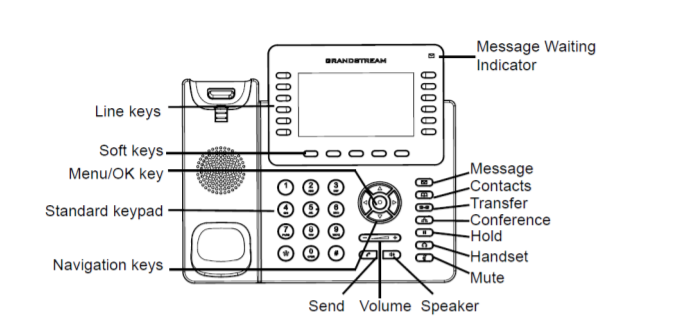 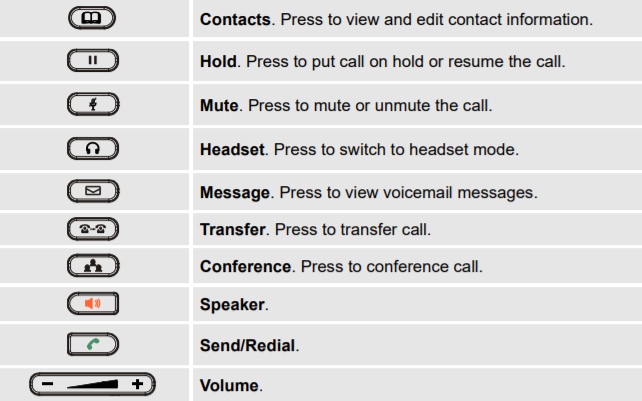 